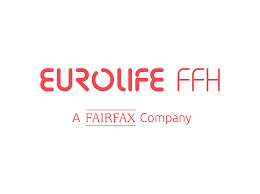 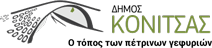 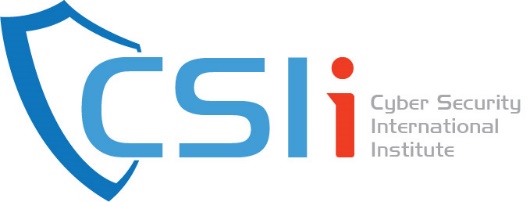     Κόνιτσα, 9 Φεβρουαρίου 2023   ΔΕΛΤΙΟ ΤΥΠΟΥΤο «Διεθνές Ινστιτούτο για την Κυβερνοασφάλεια» και ο Δήμος Κόνιτσας συνδιοργανώνουν ημερίδα με τίτλο  «Τα ναι και τα όχι της ασφαλούς πλόγησης στο διαδίκτυο» στο πλαίσιο του προγράμματος Travel Edition με την υποστήριξη της Eurolife FFH.Η ημερίδα θα πραγματοποιηθεί στις 11 Φεβρουαρίου 2023 και ώρα 18:00 στην αίθουσα εκδηλώσεων Δημαρχείου Κόνιτσας. Κεντρικοί ομιλητές της ημερίδας θα είναι ο κ.Μανώλης Σφακιανάκης, Αντιστράτηγος ε.α. της ΕΛ.ΑΣ., Πρόεδρος του Διεθνούς Ινστιτούτου για την Κυβερνοασφάλεια, Ειδικός Ερευνητής – Αναλυτής Ηλεκτρονικών Εγκλημάτων και η κυρία Κέλλυ Ιωάννου, Επικεφαλής Καθηγήτρια στον τομέα της Εγκληματολογίας και της Εγκληματολογικής Ψυχολογίας στο Κολλέγιο Ανθρωπιστικών Επιστημών ICPS College και Αναπληρώτρια Καθηγήτρια Εγκληματολογικής Ψυχολογίας στο Πανεπιστήμιο του Uclan.Η ημερίδα απευθύνεται κυρίως σε παιδιά, εφήβους, γονείς, εκπαιδευτικούς, αλλά και σε οποιονδήποτε πολίτη το επιθυμεί.                                                                                                         Είσοδος Ελεύθερη